嘉義縣婦女暨青少年福利服務中心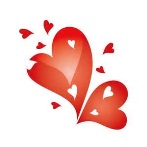 『作伙逗陣走~青春我最大』自我成長探索團體報名表即日起至06月30日(五)止，將報名表、家長同意書填妥後，傳真或郵寄/繳交嘉義縣婦女暨青少年福利服務中心，並來電確認。聯絡人：馬俐雯社工員(613嘉義縣朴子市祥和二路西段2號4樓)。聯絡電話/傳真：05-362-1763；Fax：05-3625802姓      名性     別□男□女出生年月日身分證字號連絡電話餐      飲□葷食□素食□葷食□素食戶籍地址就讀學校年級/班級緊急人姓名關     係緊急連絡電話特殊健康狀況□良好□特殊疾病：_________________□良好□特殊疾病：_________________□良好□特殊疾病：_________________□良好□特殊疾病：_________________